Министерство культуры Российской ФедерацииАлтайский государственный институт культурыНаучное студенческое общество Алтайского государственного института культуры________________________________________________________________________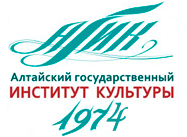 ИНФОРМАЦИОННОЕ ПИСЬМОУважаемые коллеги!Приглашаем обучающихся образовательных организаций высшего образования 
по программам бакалавриата и специалитета, обучающихся по программам 
среднего профессионального образования принять участие в работе  XII межрегиональной (с международным участием) 
научно-практической конференции «РАЗВИТИЕ СОЦИАЛЬНО-КУЛЬТУРНОЙ ДЕЯТЕЛЬНОСТИ 
И ХУДОЖЕСТВЕННОГО ОБРАЗОВАНИЯ: ТЕОРИЯ И ПРАКТИКА»(г. Барнаул, 8–19 апреля 2024 г.) На конференции планируется обсудить следующие вопросы: «Проблемы соотношения традиций и новаторства в художественной культуре»;«Традиционное и современное художественное творчество»;«Музей в условиях культурного разнообразия региона»;«Изучение и сохранение этнокультурного наследия народов России»;«Музыкальное исполнительство и педагогика»;«Педагогические исследования хореографического творчества: теория и практика»;«Библиотечные и информационные ресурсы: традиции, современность и перспективы развития»;«Теория и практика современного дизайн-проектирования»;«Социально-культурные туристские ресурсы»;«Основы здорового образа жизни и повышение качества физической культуры личности»;«История, теория и актуальные тенденции развития социально-культурной деятельности»; «Роль театральной педагогики в становлении и развитии творческой индивидуальности»;«Праздничная культура и её роль в формировании национальной и гражданской  идентичности». Обязательная электронная регистрация осуществляется по ссылке clck.ru/36gnSq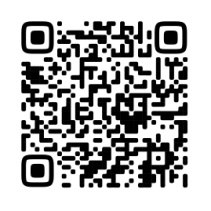 К публикации принимаются тезисы общим объёмом до 3 страниц. Приём электронных заявок на участие и тезисов осуществляется ДО 31 марта 2024 г. Тезисы необходимо прикрепить при регистрации и продублировать на электронную почту организационного комитета конференции: oonir.agik@mail.ru; в теме письма необходимо указать «Студенческая конференция 2024». Формы участия в работе конференции: очная, заочная, дистанционная. Официальный язык конференции: русский.Публикация в сборнике бесплатна. Авторский текст перед публикацией проходит обязательную редакторскую обработку; оргкомитет конференции оставляет за собой право внесения в него коррективов, не несущих смысловых искажений. Также, оргкомитет вправе отказать в публикации материалам ненадлежащего качества, а также проигнорировать поступившие тексты, оформленные без учёта изложенных в настоящем информационном письме требований к их оформлению.Внимание! Каждая авторская рукопись проходит проверку через аппаратный комплекс «Антиплагиат» (платная версия) авторских материалов на соответствие «пороговому» значению оригинальности текста 60 %. ТРЕБОВАНИЯ К ОФОРМЛЕНИЮ ТЕЗИСОВ:Тезисы объёмом до 3 страниц должна быть выполнена в текстовом редакторе Microsoft Word. Формат страницы: А4 (210х297 мм); все поля – 20 мм, размер кегля – 14, абзацный отступ – 1,25, тип шрифта – Times New Roman, интервал – 1,0, выравнивание – по ширине страницы. Двойные/неразрывные пробелы, а также нумерация страниц должны быть исключены из текста рукописи.Структура: инициалы, фамилия авторов (строчными буквами, полужирным курсивом, выравнивание текста – по правому краю), номер курса, направление  подготовки (факультета) – для студентов; наименование организации, сведения о научном руководителе – инициалы, фамилия, данные об учёной степени, учёном звании (курсивом с применением выравнивания по правому краю). Точка в конце не ставится. Сокращения и аббревиатуры не допускаются. Например: И. И. Иванов, студент IV курса факультета хорового дирижированияКурского музыкального колледжа им. Г. В. Свиридова.Научный руководитель – кандидат педагогических наук, доцент П. П. Петров Ниже располагается название материала заглавными буквами полужирным шрифтом 
с применением выравнивания по центру, точка в конце не ставится. Например:Воспитательные аспекты музыкального искусства 
в формировании личностиТекст может быть иллюстрирован пронумерованными и подписанными внутритекстовыми рисунками, таблицами, диаграммами; на весь иллюстративный материал в тексте тезисов обязательно должны быть даны соответствующие ссылки (например, «см. рис. 1», «см. диагр. 2» и т. п.). Список литературы (обязателен), оформленный в соответствии с ГОСТ Р 7.0.5–2008 «Библиографическая ссылка. Общие требования и правила составления», располагается после текста тезисов, цитируемые источники располагаются НЕ в алфавитном порядке, а в порядке цитирования. Под одним номером допустимо указывать только один источник. Ссылка на соответствующий источник из списка литературы оформляется в тексте в квадратных скобках (например: [1, с. 233]). Внимание! Для корректного оформления списка литературы организационный комитет рекомендует авторам обращаться к ресурсу автоматического формирования библиографического описания цитируемого источника: "Сноска.Инфо/Snoska.Info" (http://www.snoskainfo.ru) (выбрать в п. 6 условие «без добавления тире между элементами библиографической записи»). Примеры оформления затекстовых (пристатейных) библиографических ссылок:книга:Волощенко Г. Г. Досуг: генезис и развитие. Омск, 2012. 180 с.статья из журнала:Шеховская Н. Л., Мандебура Е. П. Музейная педагогика: историко-педагогический анализ // Научные ведомости Белгородского государственного университета. Серия: Гуманитарные науки. 2011. № 6. Т. 9. С. 343–350.нормативный правовой акт: Устойчивое развитие сельских территорий Алтайского края : госуд. программа Алт. края на 2012–2020 гг. : утв. Постановлением Адм. Алт. края от 2 авг. 2011 г. № 420. URL: http://docs.cntd.ru/document/453110670 (22.10.2016).Internet-источник:Основы государственной культурной политики : утв. Указом Президента Российской Федерации от 24 декабря 2014 г. № 808. URL: http: //base.garant.ru/70828330/#block_1000 (19.08.2016).книга на иностранном языке:Yarrow A., Clubb B., Draper J.–L. Public Libraries, Archives and Museums: Trends in Collaboration and Cooperation. The Hague, 2008. 50 p. (IFLA Professional Reports: 108).статья из иностранного журнала:Østby B. When three becomes one // Scandinavian Librarian Quarterly. 2002. No. 4, vol. 35. 10–12 pp.Адрес организационного комитета конференции: 656055, Барнаул, ул. Юрина, 277; 
каб. 302, отдел организации научно-исследовательской работы и международной деятельностиАлтайского государственного института культуры.Адрес электронной почты для приёма авторских материалов: oonir.agik@mail.ru.Телефон для справок: 8 (3852) 54-73-67. Контактное лицо: Кольмайер Елена Валериевна, 
аналитик отдела организации научно-исследовательской работы и международной деятельностиЧлены организационного комитета 
XII межрегиональной (с международным участием)
 научно-практической конференции «РАЗВИТИЕ СОЦИАЛЬНО-КУЛЬТУРНОЙ ДЕЯТЕЛЬНОСТИ 
И ХУДОЖЕСТВЕННОГО ОБРАЗОВАНИЯ: ТЕОРИЯ И ПРАКТИКА»(г. Барнаул, 8–19 апреля 2024 г.) 
выражают свою надежду на установление долгосрочных рабочих контактов с авторами!